		Werkjaar 2021-2022 semester 2 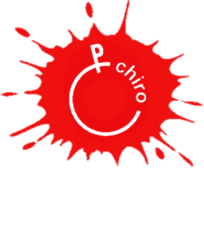 Niet-te-missen-chiroweetjes:Elke chironamiddag om 16 uur is het zover: vieruurtje natuurlijk! Iedereen mag dan zijn eigen koekje en drankje meebrengen.Het lidgeld bedraagt €35. Gelieve dit te storten naar BE53 8538 6707 5453Ribbels Noa Camacho 		camachonoa@gmail.com			0468 28 91 80Dina Derudder		ddinaatje@gmail.com 			0470 90 13 31Angelina Lauwereins 	ange.lauwereins@gmail.com		0499 48 47 49Florine Blondeel		florineblondeel@hotmail.com 		0498 79 23 46SpeelclubsElle Goethals		goethalselle@gmail.com 			0468 21 91 73Emma Maes 			Emmalj.maes@telenet.be 			0473 57 60 17Mayté Van Den Eeckhout 	maytevde@gmail.com 			0499 72 34 78Bente Calcoen		bente.calcoen14@gmail.com		0468 20 99 08KwiksLuca Muys			luca.muys1@gmail.com			0495 69 08 49Lotte Mus 			lotte.mus2004@gmail.com 			0468 21 37 65Janne Goethals		jannegoethals@gmail.com			0475 24 93 70Tippers Kiara De Prest 		kiaradeprest10@gmail.com 		0472 64 93 54Camille Van Den Eeckhout	camillevdeeckhout036@gmail.com		0470 86 36 41Liesbet Lampo		Liesbet.Lampo12@gmail.com		0468 22 15 19 TiptiensNele Lutters 		Nele.lutters1234@hotmail.com		0494 31 87 72Abi Buyssens 			abigail.buyssens@gmail.com 		0493 04 95 36Anna Lamote 			anna.lamote.2000@gmail.com		0491 42 91 26VlinderBritt Brusselle 		Brittbruss@outlook.be 			0460 96 68 56Volwassen BegeleiderMiet Snauwaert		miet.snauwaert@chirostrita.be 		0474 44 68 44Hoofdleiding Anna Lamote			anna.lamote.2000@gmail.com		0491 42 91 26Janne Goethals		jannegoethals@gmail.com 			0475 24 93 7029/01/2022Breng jezelf en je ouders/broers/zussen/tantes/ nonkels/… mee naar onze jaarlijkse quiz! Verdere info volgt05/02/2022Activiteit 14u-17u 12/02/2022WC-tocht 10u-17u 05/03/2022Activiteit 14u-17u 12/03/2022Hasta La Pasta @Zaal der RozenKom allemaal smullen van onze lekkere pasta! 19/03/2022Activiteit 14u-17u 27/03/2022MAPADAGOvertuig jullie ouders alvast voor een geweldige chiromiddag! (verdere info volgt) 03-05/04/2022Het allerleukste tipperweekend!!! (verdere info volgt nog) 18/04/2022Dwars door Moerkerke Smeer jullie stapbenen maar al in en wandel mee in de leukste wandeltocht van Moerkerke! 23/04/2022Vriendinnetjesdag 14u-17uNeem zeker een vriendinnetje mee! 30/04/2022Activiteit 10u-17u (verdere info volgt nog)14/05/2022Activiteit (verdere info volgt nog) 25/06/2022Vlottentocht! (verdere info volgt nog) 11/07/2022-21/06/2022Kamp!! (verdere info volgt nog) 